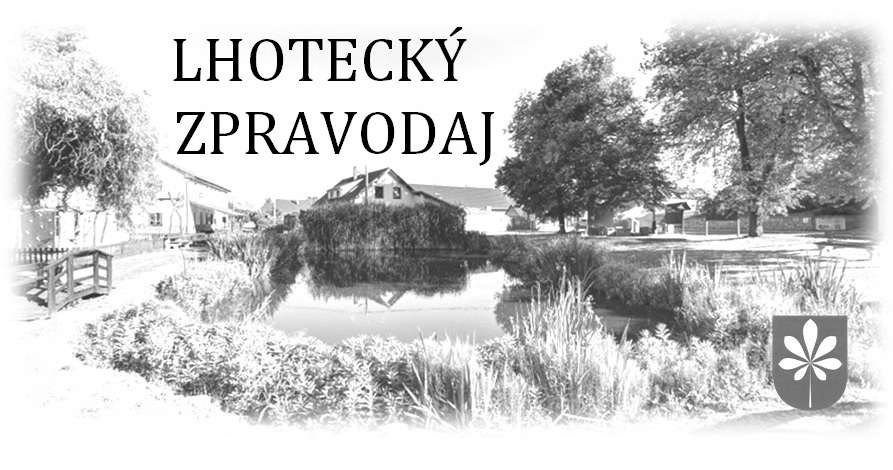 číslo leden, únor 2023Vážení spoluobčané,do rukou se vám dostává první vydání letošního zpravodaje. Letošní rok začal ve svižném tempu. Už máme za sebou první zasedání zastupitelstva a chystáme další. Ve volbách, které měly dvě kola, jsme si zvolili nového prezidenta naší republiky. Tímto děkuji, že jste si udělali čas a dostavili se v rekordním počtu. Děkuji také všem členkám volební komise, díky nimž proběhly volby v naší obci hladce a bez problémů. Na Ploskově byly zahájeny práce na překládce elektrického vedení nízkého napětí do země a zároveň výstavba nového veřejného osvětlení, které bylo doposud umístěno buď na sloupech el. vedení nebo přímo na domech. Začali jsme používat mobilní rozhlas MUNIPOLIS, jehož prostřednictvím vás informujeme o veškerém dění v obci. Na vás je, jak budete informace přijímat, jestli přes mobilní aplikaci, prostřednictvím emailu, SMS zpráv, anebo dokonce hlasových zpráv. Záleží opravdu na vás a na vašich možnostech. Většině z vás jsem aplikaci a její fungování představila přímo na úřadě při úhradě poplatků. Společně jsme se rovnou přihlásili, věřím, že vám tato služba bez problémů funguje a jste s ní spokojeni. Přihlášení do aplikace je důležité i z důvodu rozesílky možných krizových zpráv. V této aplikaci si můžete sami vybrat jaké typy zpráv chcete dostávat. Pokud nechcete dostávat informace z obce, nevadí, stačí se registrovat pouze na krizové řízení. Již máme registrovaných 103 kontaktů což je 19% občanů. Máme radost, že máte o dění v obci veliký zájem. Poslední den v lednu byla na obci provedena kontrola hospodaření za rok 2022, která nezjistila žádné závažnější nedostatky. Dále realizujeme výběrové řízení na nákup nového chodníkového traktoru s kabinou, včetně radlice, smetáku a valníku. Budeme také přibírat nového zaměstnance na údržbu zeleně a nové techniky. Dále pracujeme na aktualizaci obecních vyhlášek a směrnic. Již brzy rozsvítíme poslední neosvětlená místa v obci solárními lampami. Řešíme opravu a zpevnění cesty v Kaštance. Do Kaštanky jsme také objednali nové posezení a velikou turistickou mapu Křivoklátska. Věřím, že na jednání s dopravním odborem se nám podaří získat konečně souhlas s umístěním závor, abychom tak zabránili vandalům budoucí nově opravenou komunikaci ničit. Na závěr bych chtěla velice poděkovat Jakubovi Drvotovi a Dušanovi Čurdovi za odkrytí malby pana Karmazína v hospodě U Splavu. Dětem přeji krásné jarní prázdniny plné zimních radovánek a všem pevné zdraví.Věra Nedvědová starostka obceINFORMACE Z OBECNÍHO ÚŘADUDne 10. 1. zastupitelstvo obce schválilo:rozpočtové opatření č. 1.dodavatele na technologii na ČOV firmu Jaroslav Polák - ZaPokupní smlouvu s firmou Jaroslav Polák – ZaPo pro technologické úpravy na ČOVúčetní odpisový plán na rok 2023V měsíci únoru slaví své životní jubileum pan Ladislav Plesnivý. Přejeme zdraví, štěstí, splnění všech přání a vůbec vše nejlepší .Svoz komunálního odpadu probíhá u nás v obci v pondělí a začíná již v 6.00, proto by popelnice měly být připraveny na svých místech večer před svozem. Připomínáme vám novou komunikační službu MUNIPOLIS, díky které se k vám všechny informace z obecního úřadu dostanou vždy včas. ZDARMA budete informování o důležitých událostech přímo do vašeho telefonu prostřednictvím SMS, e-mailů, hlasových zpráv nebo aplikace pro chytré telefony. Registrovat se můžete na webové adrese http://lhotaukladna.munipolis.cz nebo vám s registrací pomůžeme na obecním úřadě.Letošní svozy velkoobjemového a nebezpečného odpadu jsou naplánovány na neděle 12. 3. a 1. 10. od 8-11 hodin před hasičskou zbrojnicí.KULTURATradiční Seniorka se v měsíci únoru bude konat dne 18. 2. od 14:00 na sále v hospodě U Splavu.Turnaj v lóře proběhne v sobotu 11. 2. od 13:00 na sále v hospodě U Splavu (viz Domov pro všechny).Na sobotu 4. 3. od 15:00 připravujeme dětský karneval. (viz Domov pro všechny).Lhotecké ženy se mohou těšit na tradiční oslavu MDŽ, které se bude konat ve čtvrtek 9. 3. od 13.00 na sále U Splavu.31. 3. se od 20.00 bude konat na sále U Splavu RETRO DISCO LHOTA. Hity 80´s, 90´s a milénia nám budou hrát Bratři v tricku. Těšit se můžete na bohatou tombolu. Prodej lístků v hospodě a rezervace na tel. 603 945 369. Lístky lze zakoupit v den akce u vstupu. Vstupné je 120,-Tříkrálová sbírka 2023Po dvouleté covidové pauze se letos mezi 1.1. - 15. 1. rozeběhly do ulic v 10 obcích našeho regionu týmy Tří králů. Akci předcházely obavy ze zahořklosti občanů, vyčerpanosti z tíživých dopadů pandemie i války na Ukrajině. Ovšem naši malí koledníci, kteří přicházejí do našich domovů s požehnáním a přáním všeho dobrého v novém roce, se navrátili plni pozitivních dojmů z příjemných setkání, štědrosti, vlídných přijetí, častokrát provázených slzami i dojetím. Zvláště senioři a lidé osamělí, kteří jsou touto dobou zvláště zkoušeni, vítali Tři krále obzvláště srdečně. Na tomto místě bych si dovolila použít slova arcibiskupa Jana Graubnera, který říká, že koledujeme nejen proto, aby se pomohlo potřebným, ale také proto, aby se mnoha lidem dala příležitost udělat něco pro druhé. Zralý člověk žije pro druhé. Když dělá druhé šťastným, sám se stává šťastným. Ve Lhotě kasičky obsahovaly 16 320 Kč a za celý region odešleme na konto Tříkrálové sbírky 144 413 Kč. Právem tedy můžeme být hrdi na spoluúčast v tomto velkém díle. Část vykoledovaných peněz předáme handicapované dívce ze Sýkořice a také neziskové organizaci Důstojný odchod, která poskytuje mobilní paliativní péči a  poskytuje poradenské služby v oblasti péče o nevyléčitelně nemocné.Za všechny, kterým Vaše finanční dary pomohou upřímně děkuji koledujícím týmům i všem spolupracujícím osobámMonika Cyrusová, místní koordinátor sbírkyDOMOV PRO VŠECHNYKdyž se mě někdo zeptá, jak se mám, poslední dobou odpovídám „Rychle“. Nejlépe to odpovídá aktuální době. Možná to někteří z Vás máte stejně. Ale i v této zrychlené době si najdu čas, kdy zpomalím. Mezi takové chvilky patří i akce našeho spolku Domov pro všechny. Tuto sobotu proběhne na sále U Splavu tradiční již sedmý ročník Lhoteckého turnaje v lóře. Jako každoročně bude velká účast a zajímavé ceny. Hned na začátku března, po jarních prázdninách, v sobotu 4.3. se společně potkáme na dětském karnevalu. Děti se mohou těšit na víly, kouzla, tancování, spoustu zábavy a bohatou tombolu…Těšíme se na naše společná setkání.za Domov pro všechny Irena HoužvičkováJSDH LHOTASPECIALIZACE „KUCHAŘ“V sobotu 28.01.2023 se část mladých hasičů vydala na plnění zkoušky specializace „KUCHAŘ.“ Děti musely nejprve úspěšně napsat test na jehož základě pokračovaly k ústní a praktické části. Při ústní zkoušce se musely prokázat znalostmi v oblastech osobní hygieny nebo hygieny pracovního prostředí v kuchyni, správného stolování, zvládnutí obživy v přírodě atd. V praktické části měly za úkol prostřít slavnostní stůl. Vše zvládly na jedničku a zkoušející komise neměla žádné připomínky. Gratulujeme všem sedmi kuchařům: Bětce Cyrusové, Zuzce Vostřelové, Lídě Kadlecové, Vikymu Kobersteinovi, Pepíku Vostřelovi, Adamovi a Matějovi Žaloudkovým.Za tým vedoucích Alena KohoutováMŠ LHOTAVážení spoluobčané,pomalu se školní rok přehoupl do druhého pololetí. V letošním roce budeme moci opět dětem nabídnout kurzy plavání a školu v přírodě. Na obě tyto aktivity se budeme spojovat s ZŠ a MŠ Družec, dále se společně chystáme na třetí naučný výlet do Čabárny na program s názvem: „Pojďte s námi do podzemí“ a na konci dubna nás čeká výlet do Prahy do divadla na Hurvínka. Další divadelní představení „O tygříkovi“ plánujeme ve spolupráci s MŠ Běleč na konci školního roku. V průběhu pololetí proběhne ve školce rovněž několik oblíbených setkání aromaterapie.Jana a Jitka učitelky MŠ LhotaNa konci měsíce února se rozloučíme s paní učitelkou Jitkou, které tímto velice děkuji za spolupráci. Po mateřské dovolené se nám opět vrací paní učitelka Slávka.Jana Legerová MŠ LhotaZŠ ŽILINAAlespoň na pár dní jako by se veškerá příroda odmlčela. Jakýkoliv zvuk, který v tichu padajících vloček vznikl, voněl čistotou. Ladovská zima, zvuk bot v čerstvě napadlém křupajícím sněhu, vánek v korunách holých namrzlých stromů. Všechno bylo na první pohled čisté, pokryté bílou krásou. Přesně takovou si zimu děti přály mít. První měsíc v roce přinesl bílou nadílku, které využily k zimním radovánkám. Někteří žáci naší školy vyjeli v sobotu na hory do Krkonoš. Cílovou destinací byl v tomto roce Dolní Dvůr. Bouda Morava přivítala partičku lyžařů v sobotu 21.1. Žáci tu pod vedením pedagogů prožili krásných sedm dní, kdy měli možnost zdokonalovat se v lyžování v přilehlém lyžařském středisku. Žákům, kteří na hory neodjeli, zpříjemnila týden ve škole paní Monika Moudříková, která působí jako trenérka Zumby a posilování ve Fitstudiu Venuše. Na středu 25.1. si pro žáky připravila výukovou hodinu doplněnou o kruhový trénink. Děti si zatančily, protáhly svaly a užily si u pěkných písniček spoustu legrace. 6.1. a 30.1. jsme přijali pozvání paní ředitelky do mateřské školy na dvě divadelní představení divadla Koloběžka - Popletená zimní pohádka a naučná pohádka Jak vyzrát na bacily. V úterý 31.1. bylo dětem předáno pololetní vysvědčení a v pátek 3.2. si děti užily jednodenní pololetní prázdniny. ředitelka školy Mgr. Martina Sochnová a zaměstnanci Základní školySK LHOTAJiž v polovině ledna ukončilo áčko zimní přestávku. V rámci přípravy hráči nejprve nabírali kondici na Sletišti. Nyní tým trénuje na nové umělé trávě SK Kladno. Právě na této ploše sehraje všechna čtyři přípravná utkání. Mládežnická družstva trénuje celou zimu. Dorost již má dokonce přípravné utkání za sebou. Na umělé trávě v Rynholci přehrál o soutěž níže hrající Králův Dvůr v poměru 3:2. Výborný turnaje si zahrála i minipřípravka. V unhošťské hale se střetla s celky, které patři k nejlepším v okrese. Stejného turnaje se Lhota zúčastní během zimy ještě dvakrát.Mistrovská část sezony začíná pro většinu lhoteckých celků poslední březnový víkend. Áčko na úvod přivítá silný Zavidov.Přípravná utkání SK Lhota:Sobota 25.2.	12:00	SK Lhota – Čechie Velká Dobrá UMT KladnoSobota 4.3	17:00	SK Lhota – FC Slavoj Kladno UMT KladnoSobota 11.3.	18:00	SK Lhota – SK Velké Přítočno	UMT KladnoSobota 18.3.	14:00	SK Lhota – Sokol Dobrovíz UMT Kladno